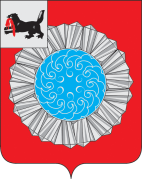  Российская ФедерацияИркутская областьСлюдянский район ДУМА СЛЮДЯНСКОГО МУНИЦИПАЛЬНОГО РАЙОНАР Е Ш Е Н И ЕРешение принято районной Думой  20  декабря  2021 годаОб утверждении плана работы Думы Слюдянского муниципального района  на  2022 годРуководствуясь ст. 31,32,48 Устава Слюдянского муниципального района (новая редакция), зарегистрированного постановлением Губернатора Иркутской области № 303-п от 30 июня 2005 года, регистрационный  № 14-3, ст. 26 Регламента Думы Слюдянского муниципального района, утвержденного решением  районной Думы от 24.12.2015 года  № 71 - VI рдРАЙОННАЯ ДУМА РЕШИЛА:1.  Утвердить план работы Думы Слюдянского муниципального района на 2022 год (Приложение).    2.  Разместить план работы районной Думы на официальном сайте администрации Слюдянского муниципального района.    3.  Контроль за исполнением настоящего Решения и своевременным доведением плана работы Думы Слюдянского муниципального района до ответственных исполнителей оставляю за собой.Председатель  районной  Думы                                                                        А.В. Николаевот 20 декабря 2021 г.  №  82 – VII рд                                               Приложениек решению Думы Слюдянского муниципального района от «20» декабря 2021г.   № 82 – VII рдПЛАН РАБОТЫДумы Слюдянского муниципального района на 2022 годГрафик очередных заседаний и Советов районной Думы на 2022 годПримечание: 1. Заседания Совета районной Думы проводятся в день очередного заседания Думы в 9.30 ч., где рассматриваются текущие вопросы работы, планирование на следующий месяц и т.д.2. В случае необходимости могут проводиться внеочередные заседания районной Думы по инициативе: председателя районной Думы, мэра района,не менее 1/3 депутатов районной Думы,не менее 1% избирателей Слюдянского муниципального района.Вопросы для рассмотрения районной Думой в 2022 году Примечание:1.  Изменения  в нормативно – правовые акты  Слюдянского муниципального района вносятся по мере необходимости  с  учетом изменений федерального законодательства. 2. Информация о признании обращений  депутатским запросом и  о ходе исполнения  депутатских запросов вносятся  по фактической необходимости.3. Внеплановые вопросы для рассмотрения на заседаниях Думы могут вносится не позднее чем за 10 дней до очередного заседания районной Думы с предоставлением проекта решения (согласованного установленным порядком) и необходимыми материалами и документами.4. Внеплановые вопросы ненормативного характера могут вносится непосредственно в ходе очередного заседания районной Думы при предоставлении проекта решения в случаях одобрения большинством депутатов, присутствующих на заседании Думы.Работа постоянных комиссийПримечание: Заседания комиссий проходят за 2-7 дней до заседания очередной Думы, либо по отдельному согласованию.План работы постоянных комиссийКомиссия по бюджету и экономической политикеКомиссия по муниципальному имуществу и землепользованиюКомиссия по социальной политикеКомиссия по местному самоуправлению и взаимодействию с общественными и некоммерческими организациямиКомиссия по контролю, общественной безопасности и соблюдению депутатской этикиIV. Взаимодействие с исполнительными органами властиV. Организационно-методическая работаОрганизация приема гражданПримечание:Для избирателей ст. Ангасолка, ст. Андрияновская, р.п. Байкал, с. Маритуй, п. Шаражалгай, п. Пыловка, п. Баклань, п. Половинная, п. Пономаревка, п. Уланово, п. Шумиха прием граждан с депутатом Тулаевым Михаилом Александровичем осуществляется по мобильному телефону 89501058175. При выезде депутата или депутатской группы в данные населенные пункты жители будут оповещены заблаговременно.Для избирателей д. Быстрая и с. Тибельти прием граждан с депутатом Кухначевой Анной Викторовной осуществляется в Администрации Быстринского сельского поселения 2-я пятница каждого месяца с 17.00 – 18.00.Для избирателей п. Мурино, п. Паньковка-1, п. Паньковка-2, п. Новоснежная, п. Осиновка прием граждан с депутатом Барановым Егором Дмитриевичем осуществляется по мобильному телефону 89025684888. При выезде депутата или депутатской группы в данные населенные пункты жители будут оповещены заблаговременно.Работа с избирателямиПредседатель районной Думы                                                                         А.В. Николаев№ п/пНаименование мероприятияСрок проведенияПримечание1Совет районной ДумыОчередное заседание районной ДумыЯнварь, 27Согласно повестке заседания очередной Думы2Совет районной ДумыОчередное заседание районной ДумыФевраль, 24Согласно повестке заседания очередной Думы3Совет районной ДумыОчередное заседание районной ДумыМарт, 31Согласно повестке заседания очередной Думы4Совет районной ДумыОчередное заседание районной ДумыАпрель, 28Согласно повестке заседания очередной Думы5Совет районной ДумыОчередное заседание районной ДумыМай,26Согласно повестке заседания очередной Думы6Совет районной ДумыОчередное заседание районной ДумыИюнь, 30Согласно повестке заседания очередной Думы7Июльдепутатские каникулы8Совет районной ДумыОчередное заседание районной ДумыАвгуст, 25 Согласно повестке заседания очередной Думы9Совет районной ДумыОчередное заседание районной ДумыСентябрь, 29Согласно повестке заседания очередной Думы10Совет районной ДумыОчередное заседание районной ДумыОктябрь, 27Согласно повестке заседания очередной Думы11Совет районной ДумыОчередное заседание районной ДумыНоябрь, 24Согласно повестке заседания очередной Думы12Совет районной ДумыОчередное заседание районной ДумыДекабрь, 29Согласно повестке заседания очередной Думы№п/пНаименование муниципального правового акта, рассматриваемого вопросаСрок внесенияОтветственныйисполнитель№ постоянной комиссииО внесении изменений в решение Думы Слюдянского муниципального района «О бюджете Слюдянского муниципального района на 2022 год и на плановый период 2023 и 2024 годов»ЯнварьМКУ «Комитет финансов Слюдянского муниципального района» (далее - Комитет финансов Слюдянского района)1О проделанной работе по охране общественного порядка, обеспечения  общественной безопасности, борьбы с преступностью на территории Слюдянского района за 2021 годЯнварьОМВД России по Слюдянскому  району5Информация о противопожарном состоянии объектов и населённых пунктах на территории Слюдянского района за 2021 годЯнварьНачальник пожарно-спасательного гарнизона5О внесении изменений в решение Думы муниципального образования Слюдянский район от 26.03.2020 года № 17-VII рд «Об утверждении Положения о бюджетном процессе в Слюдянском муниципальном районеФевраль Комитет финансов Слюдянского района1Информация о деятельности Социальной защиты населения Слюдянского район по итогам работы за 2021 годФевральОГКУ «Управление социальной защиты населения по Слюдянскому району»3Информация о деятельности отдела опеки и попечительства граждан по Слюдянскому району за 2021 годФевральПредседатель межрайонного управления № 13Отчет о  деятельности районной Думы за 2021 годФевральПредседатель районной Думы5Отчет о работе Контрольно-счетной палаты за 2021 годФевральКонтрольно - счетная палата1Отчет о выполнении мероприятий   муниципальной программы «Молодежная политика в муниципальном образовании Слюдянский район на 2019-2024 годы» за 2021 годФевральОтдел культуры, спорта и молодежной политики МКУ «Комитет по социальной политике и культуре Слюдянского муниципального района»1Отчет о выполнении мероприятий   муниципальной программы «Поддержка приоритетных отраслей экономики муниципального образования Слюдянский район» на 2019 – 2024 годы» за 2021 годФевральУправление социально-экономического развития администрации муниципального района1О внесении изменений и дополнений в Устав Слюдянского муниципального районаМартОтдел нормативно -  правового обеспечения администрации Слюдянского муниципального района5Отчет о ходе деятельности социально ориентированных общественных организаций:1) социально ориентированная некоммерческая Слюдянская районная организация Иркутской областной организации общероссийской общественной организации «Всероссийское общество инвалидов»социально ориентированная некоммерческая Слюдянская районная общественная организация ветеранов войны, труда, вооруженных сил и правоохранительных органовМартПредседатели общественных организаций4Отчет о выполнении мероприятий   муниципальной программы «Создание условий для развития сельскохозяйственного производства в поселения Слюдянского района»  на 2019-2024 годы за 2021 годМарт  Управление социально-экономического развития администрации муниципального района1Отчет о выполнении мероприятий   муниципальной программы  «Повышение транспортной доступности, обеспечение условий                               для реализации потребностей граждан муниципального образования Слюдянский район в перевозках» на 2019-2024 годы» за 2021 годМарт Управление социально-экономического развития администрации муниципального района1Отчет о выполнении мероприятий   муниципальной программы «Содействие развитию учреждений образования и культуры в  муниципальном образовании Слюдянский район на 2019-2024 годы» за 2021 годМартМКУ «Комитетпо социальной политике и культуре  Слюдянского муниципального района»1Отчет о выполнении мероприятий   муниципальной программы «Развитие системы отдыха и оздоровления детей  в  муниципальном образовании Слюдянский район на 2019-2024 годы» за 2021 годМартМКУ «Комитет по социальной политике и культуре Слюдянского муниципального района»1 Отчет о выполнении мероприятий   муниципальной программы «Охрана окружающей среды на территории муниципального образования Слюдянский район  2019-2024 гг.» за 2021 годМартОтдел стратегического развития администрации Слюдянского муниципального района1Отчет о выполнении мероприятий   муниципальной программы «Поддержка и развитие учреждений образования и культуры муниципального образования Слюдянский район  2019-2024 гг.» за 2021 годМартОтдел инфраструктурного развития администрации Слюдянского муниципального района1Отчет о выполнении мероприятий   муниципальной программы «Профилактика безнадзорности и правонарушений несовершеннолетних в Слюдянском муниципальном районе»  на 2019-2024 годы за 2021 годМартОтдел по обеспечению деятельности комиссии по делам несовершеннолетних и защите их прав в Слюдянском муниципальном районе1О внесении изменений в решение Думы Слюдянского муниципального района «О бюджете Слюдянского муниципального района на 2022 год и на плановый период 2023 и 2024 годов»Апрель Комитет финансов Слюдянского района1Информация о деятельности ОГБУЗ «Слюдянская ЦРБ» в 2021 годАпрельОГБУЗ «Слюдянская ЦРБ»3Отчет об управлении и распоряжении муниципальной собственностью Слюдянского муниципального района, за 2021 годАпрель КУМИ муниципального района2Отчет о выполнении мероприятий   муниципальной программы «Обеспечение комплексных мер безопасности, противодействия чрезвычайным ситуациям природного и техногенного характера, построение и развитие аппаратно-программного комплекса «Безопасный город» в муниципальном образовании Слюдянский район на 2019-2024 годы» за 2021 годАпрельМКУ «Управление по делам гражданской обороны и чрезвычайных ситуаций Слюдянского муниципального района»1Отчет о выполнении мероприятий   муниципальной программы «Развитие образования в муниципальном образовании Слюдянский район на 2019-2024 годы» за 2021 годАпрельМКУ «Комитет по социальной политике и культуре Слюдянского муниципального района»1Об утверждении годового отчета «Об исполнении бюджета Слюдянского муниципального района за 2021 год»МайКомитет финансов Слюдянского района1О внесении изменений в  решение районной Думы № 24 V-рд от 29.05.2014  г. «Об утверждении перечня мест, запрещенных для посещения детьми, а также перечня мест, запрещенных для посещения детьми в ночное время без сопровождения родителей (лиц, их заменяющих) или лиц, осуществляющих мероприятия с участием детей»МайОтдел по обеспечению деятельности комиссии по делам несовершеннолетних и защите их прав в Слюдянском муниципальном районе3Отчет о результатах деятельности мэра Слюдянского муниципального района, деятельности администрации муниципального района, в том числе о решении вопросов, поставленных Думой Слюдянского муниципального района за 2021 год, о ходе реализации в 2021 году Плана мероприятий по реализации Стратегии социально-экономического развития Слюдянского муниципального района, об эффективности реализации муниципальным программ в 2021 годуМайМэр Слюдянского муниципального района А.Г. Шульц1О назначении выборов мэра Слюдянского муниципального районаИюнь Отдел нормативно-правового обеспечения администрации Слюдянского муниципального района1О внесении изменений в решение Думы Слюдянского муниципального района «О бюджете Слюдянского муниципального района на 2022 год и на плановый период 2023 и 2024 годов»ИюньКомитет финансов Слюдянского района1О внесении изменений в решение Думы муниципального образования Слюдянский район от 26.03.2020 года № 17-VII рд «Об утверждении Положения о бюджетном процессе в Слюдянском муниципальном районеСентябрьКомитет финансов Слюдянского района1О внесении изменений в решение Думы Слюдянского муниципального района «О бюджете Слюдянского муниципального района на 2022 год и на плановый период 2023 и 2024 годов»ОктябрьКомитет финансов Слюдянского района1О внесение изменений в местные нормативы градостроительного проектирования Утуликского муниципального образованияОктябрь Отдел стратегического развития администрации Слюдянского муниципального района2О внесение изменений в местные нормативы градостроительного проектирования Быстринского муниципального образованияОктябрь Отдел стратегического развития администрации Слюдянского муниципального района2О внесение изменений в местные нормативы градостроительного проектирования Новоснежнинского муниципального образованияОктябрь Отдел стратегического развития администрации Слюдянского муниципального района2О внесение изменений в местные нормативы градостроительного проектирования Портбайкальского муниципального образованияОктябрь Отдел стратегического развития администрации Слюдянского муниципального района2О внесение изменений в местные нормативы градостроительного проектирования Маритуйского муниципального образованияОктябрь Отдел стратегического развития администрации Слюдянского муниципального района2О внесении изменений и дополнений в Устав Слюдянского муниципального районаНоябрьОтдел нормативно -  правового обеспечения администрации Слюдянского муниципального района5О проведении публичных слушаний для обсуждения проекта бюджета Слюдянского муниципального района на 2023 год и на плановый период 2024 и 2025 годовНоябрьКомитет финансов Слюдянского района1О внесение изменений в правила землепользования Утуликского муниципального образованияНоябрь Отдел стратегического развития администрации Слюдянского муниципального района2О внесение изменений в правила землепользования Быстринского муниципального образованияНоябрь Отдел стратегического развития администрации Слюдянского муниципального района2О внесение изменений в правила землепользования Новоснежниского муниципального образованияНоябрь Отдел стратегического развития администрации Слюдянского муниципального района2О внесение изменений в правила землепользования Портбайкальского муниципального образованияНоябрь Отдел стратегического развития администрации Слюдянского муниципального района2О внесении изменений в  решение районной Думы № 24 V-рд от 29.05.2014  г.  «Об утверждении перечня мест, запрещенных для посещения детьми, а также перечня мест, запрещенных для посещения детьми в ночное время без сопровождения родителей (лиц, их заменяющих) или лиц, осуществляющих мероприятия с участием детей»Ноябрь (по мере необходимости)Отдел по обеспечению деятельности комиссии по делам несовершеннолетних и защите их прав в Слюдянском муниципальном районе3О бюджете Слюдянского муниципального района на 2023 год и на плановый период 2024 и 2025 годовДекабрьКомитет финансов Слюдянского района1О внесении изменений в решение Думы Слюдянского муниципального района «О бюджете Слюдянского муниципального района на 2022 год и на плановый период 2023 и 2024 годов»ДекабрьКомитет финансов Слюдянского района1Об одобрении перечня проектов народных инициатив, планируемых к реализации на территории Слюдянского муниципального района в 2023-2025 годахДекабрь Заместитель мэра Слюдянского муниципального района по социально- культурным вопросам Усачева Т.Н.1Об утверждении проекта «Внесение изменений в генеральный план Утуликского муниципального образования»Декабрь Отдел стратегического развития администрации Слюдянского муниципального района2Об утверждении проекта «Внесение изменений в генеральный план Портбайкальского муниципального образования»ДекабрьОтдел стратегического развития администрации Слюдянского муниципального района2Об утверждении проекта «Внесение изменений в генеральный план Быстринского муниципального образования»ДекабрьОтдел стратегического развития администрации Слюдянского муниципального района2Об утверждении проекта «Внесение изменений в генеральный план Новоснежнинского муниципального образования»ДекабрьОтдел стратегического развития администрации Слюдянского муниципального района2Об утверждении плана работы Думы Слюдянского муниципального района  на  2022 годДекабрьПредседатель Думы Слюдянского муниципального района4РАЗНОЕ:РАЗНОЕ:РАЗНОЕ:РАЗНОЕ:РАЗНОЕ:Отчет об исполнении бюджета Слюдянского муниципального района:за 1 квартал 2021 годаза 1 полугодие 2021 годаза 9 месяцев 2021 годаМай,Август-сентябрьОктябрьКомитет финансов Слюдянского района1О выполнении мероприятий по подготовке объектов социальной сферы и жилищно-коммунального хозяйства к прохождению отопительного сезона 2022-2023 г.НоябрьВице-мэр, первый заместитель мэра района Азорин Ю.Н.2№ комиссииНаименование комиссииСостав комиссииПредседатель комиссии1Комиссия по бюджету и экономической политикеЗарубина А.В.Каурцев М.Н.Баранов Е.Д.Пыстина А.А.Якимов А.А.Свитюк С.В.Зинуров Г.Т.Зарубина А.В.2Комиссия по муниципальному имуществу и землепользованиюСкрылева А.В.Баранов Е.Д.Тулаев М.А.Кухначева А.В.Шелехов А.Г.Скрылева А.В.3Комиссия по социальной политикеКаурцев М.Н.Полторадядько В.А.Быковский А.П.Зинуров Г.Т.Конев И.Ю.Каурцев М.Н.4Комиссия по местному самоуправлению и взаимодействию с общественными и некоммерческими организациямиПолторадядько В.А.Быковский А.П.Шелехов А.Г.Якимов А.А.Свитюк С.В.Полторадядько В.А.5Комиссия по контролю, общественной безопасности и соблюдению депутатской этикиКухначева А.В.Зарубина А.В.Пыстина А.А.Конев И.Ю.Николаев А.В.Кухначева А.В.№ п/пОбсуждаемый вопросДата проведенияМероприятияОтветственный исполнитель1О внесении изменений в решение Думы Слюдянского муниципального района «О бюджете Слюдянского муниципального района на 2022 год и на плановый период 2023 и 2024 годов»ЯнварьРассмотрение проекта решения ДумыМКУ «Комитет финансов Слюдянского муниципального района» (далее - Комитет финансов Слюдянского района)2О внесении изменений в решение Думы муниципального образования Слюдянский район от 26.03.2020 года № 17-VII рд «Об утверждении Положения о бюджетном процессе в Слюдянском муниципальном районеФевраль Рассмотрение проекта решения ДумыКомитет финансов Слюдянского района3Отчет о работе Контрольно-счетной палаты за 2021 годФевральРассмотрение проекта решения ДумыКонтрольно - счетная палата4Отчет о выполнении мероприятий   муниципальной программы «Молодежная политика в муниципальном образовании Слюдянский район на 2019-2024 годы» за 2021 годФевральРассмотрение проекта решения ДумыОтдел культуры, спорта и молодежной политики МКУ «Комитет по социальной политике и культуре Слюдянского муниципального района»5Отчет о выполнении мероприятий   муниципальной программы «Поддержка приоритетных отраслей экономики муниципального образования Слюдянский район» на 2019 – 2024 годы» за 2021 годФевральРассмотрение проекта решения ДумыУправление социально-экономического развития администрации муниципального района6Отчет о выполнении мероприятий   муниципальной программы «Создание условий для развития сельскохозяйственного производства в поселения Слюдянского района»  на 2019-2024 годы за 2021 годМарт  Рассмотрение проекта решения ДумыУправление социально-экономического развития администрации муниципального района7Отчет о выполнении мероприятий   муниципальной программы  «Повышение транспортной доступности, обеспечение условий                               для реализации потребностей граждан муниципального образования Слюдянский район в перевозках» на 2019-2024 годы» за 2021 годМарт Рассмотрение проекта решения ДумыУправление социально-экономического развития администрации муниципального района8Отчет о выполнении мероприятий   муниципальной программы «Содействие развитию учреждений образования и культуры в  муниципальном образовании Слюдянский район на 2019-2024 годы» за 2021 годМартРассмотрение проекта решения ДумыМКУ «Комитетпо социальной политике и культуре  Слюдянского муниципального района»9Отчет о выполнении мероприятий   муниципальной программы «Развитие системы отдыха и оздоровления детей  в  муниципальном образовании Слюдянский район на 2019-2024 годы» за 2021 годМартРассмотрение проекта решения ДумыМКУ «Комитет по социальной политике и культуре Слюдянского муниципального района»10 Отчет о выполнении мероприятий   муниципальной программы «Охрана окружающей среды на территории муниципального образования Слюдянский район  2019-2024 гг.» за 2021 годМартРассмотрение проекта решения ДумыОтдел стратегического развития администрации Слюдянского муниципального района11Отчет о выполнении мероприятий   муниципальной программы «Поддержка и развитие учреждений образования и культуры муниципального образования Слюдянский район  2019-2024 гг.» за 2021 годМартРассмотрение проекта решения ДумыОтдел инфраструктурного развития администрации Слюдянского муниципального района12Отчет о выполнении мероприятий   муниципальной программы «Профилактика безнадзорности и правонарушений несовершеннолетних в Слюдянском муниципальном районе»  на 2019-2024 годы за 2021 годМартРассмотрение проекта решения ДумыОтдел по обеспечению деятельности комиссии по делам несовершеннолетних и защите их прав в Слюдянском муниципальном районе13О внесении изменений в решение Думы Слюдянского муниципального района «О бюджете Слюдянского муниципального района на 2022 год и на плановый период 2023 и 2024 годов»Апрель Рассмотрение проекта решения ДумыКомитет финансов Слюдянского района14Отчет о выполнении мероприятий   муниципальной программы «Обеспечение комплексных мер безопасности, противодействия чрезвычайным ситуациям природного и техногенного характера, построение и развитие аппаратно-программного комплекса «Безопасный город» в муниципальном образовании Слюдянский район на 2019-2024 годы» за 2021 годАпрельРассмотрение проекта решения ДумыМКУ «Управление по делам гражданской обороны и чрезвычайных ситуаций Слюдянского муниципального района»15Отчет о выполнении мероприятий   муниципальной программы «Развитие образования в муниципальном образовании Слюдянский район на 2019-2024 годы» за 2021 годАпрельРассмотрение проекта решения ДумыМКУ «Комитет по социальной политике и культуре Слюдянского муниципального района»16Об утверждении годового отчета «Об исполнении бюджета Слюдянского муниципального района за 2021 год»МайРассмотрение проекта решения ДумыКомитет финансов Слюдянского района17Отчет о результатах деятельности мэра Слюдянского муниципального района, деятельности администрации муниципального района, в том числе о решении вопросов, поставленных Думой Слюдянского муниципального района за 2021 год, о ходе реализации в 2021 году Плана мероприятий по реализации Стратегии социально-экономического развития Слюдянского муниципального района, об эффективности реализации муниципальным программ в 2021 годуМайРассмотрение проекта решения ДумыМэр Слюдянского муниципального района А.Г. Шульц18О назначении выборов мэра Слюдянского муниципального районаИюнь Рассмотрение проекта решения ДумыОтдел нормативно-правового обеспечения администрации Слюдянского муниципального района19О внесении изменений в решение Думы Слюдянского муниципального района «О бюджете Слюдянского муниципального района на 2022 год и на плановый период 2023 и 2024 годов»ИюньРассмотрение проекта решения ДумыКомитет финансов Слюдянского района20О внесении изменений в решение Думы муниципального образования Слюдянский район от 26.03.2020 года № 17-VII рд «Об утверждении Положения о бюджетном процессе в Слюдянском муниципальном районеСентябрьРассмотрение проекта решения ДумыКомитет финансов Слюдянского района21О внесении изменений в решение Думы Слюдянского муниципального района «О бюджете Слюдянского муниципального района на 2022 год и на плановый период 2023 и 2024 годов»ОктябрьРассмотрение проекта решения ДумыКомитет финансов Слюдянского района22О проведении публичных слушаний для обсуждения проекта бюджета Слюдянского муниципального района на 2023 год и на плановый период 2024 и 2025 годовНоябрьРассмотрение проекта решения ДумыКомитет финансов Слюдянского района23О бюджете Слюдянского муниципального района на 2023 год и на плановый период 2024 и 2025 годовДекабрьРассмотрение проекта решения ДумыКомитет финансов Слюдянского района24О внесении изменений в решение Думы Слюдянского муниципального района «О бюджете Слюдянского муниципального района на 2022 год и на плановый период 2023 и 2024 годов»ДекабрьРассмотрение проекта решения ДумыКомитет финансов Слюдянского района25Об одобрении перечня проектов народных инициатив, планируемых к реализации на территории Слюдянского муниципального района в 2023-2025 годахДекабрь Рассмотрение проекта решения ДумыЗаместитель мэра Слюдянского муниципального района по социально- культурным вопросам Усачева Т.Н.26Отчет об исполнении бюджета Слюдянского муниципального района:за 1 квартал 2021 годаза 1 полугодие 2021 годаза 9 месяцев 2021 годаМай,Август-сентябрьОктябрьИнформация для принятия к сведениюКомитет финансов Слюдянского района27Отчет работы депутатской комиссии в 2021 годуДекабрьИнформация для избирателей в СМИПредседатель комиссии№ п/пОбсуждаемый вопросДата проведенияМероприятияОтветственный исполнитель1Отчет об управлении и распоряжении муниципальной собственностью Слюдянского муниципального района, за 2021 годАпрель Рассмотрение проекта решения ДумыКУМИ муниципального района2О внесение изменений в местные нормативы градостроительного проектирования Утуликского муниципального образованияОктябрь Рассмотрение проекта решения ДумыОтдел стратегического развития администрации Слюдянского муниципального района3О внесение изменений в местные нормативы градостроительного проектирования Быстринского муниципального образованияОктябрь Рассмотрение проекта решения ДумыОтдел стратегического развития администрации Слюдянского муниципального района4О внесение изменений в местные нормативы градостроительного проектирования Новоснежнинского муниципального образованияОктябрь Рассмотрение проекта решения ДумыОтдел стратегического развития администрации Слюдянского муниципального района5О внесение изменений в местные нормативы градостроительного проектирования Портбайкальского муниципального образованияОктябрь Рассмотрение проекта решения ДумыОтдел стратегического развития администрации Слюдянского муниципального района6О внесение изменений в местные нормативы градостроительного проектирования Маритуйского муниципального образованияОктябрь Рассмотрение проекта решения ДумыОтдел стратегического развития администрации Слюдянского муниципального района7О внесение изменений в правила землепользования Утуликского муниципального образованияНоябрь Рассмотрение проекта решения ДумыОтдел стратегического развития администрации Слюдянского муниципального района8О внесение изменений в правила землепользования Быстринского муниципального образованияНоябрь Рассмотрение проекта решения ДумыОтдел стратегического развития администрации Слюдянского муниципального района9О внесение изменений в правила землепользования Новоснежниского муниципального образованияНоябрь Рассмотрение проекта решения ДумыОтдел стратегического развития администрации Слюдянского муниципального района10О внесение изменений в правила землепользования Портбайкальского муниципального образованияНоябрь Рассмотрение проекта решения ДумыОтдел стратегического развития администрации Слюдянского муниципального района11Об утверждении проекта «Внесение изменений в генеральный план Утуликского муниципального образования»Декабрь Рассмотрение проекта решения ДумыОтдел стратегического развития администрации Слюдянского муниципального района12Об утверждении проекта «Внесение изменений в генеральный план Портбайкальского муниципального образования»ДекабрьРассмотрение проекта решения ДумыОтдел стратегического развития администрации Слюдянского муниципального района13Об утверждении проекта «Внесение изменений в генеральный план Быстринского муниципального образования»ДекабрьРассмотрение проекта решения ДумыОтдел стратегического развития администрации Слюдянского муниципального района14Об утверждении проекта «Внесение изменений в генеральный план Новоснежнинского муниципального образования»ДекабрьРассмотрение проекта решения ДумыОтдел стратегического развития администрации Слюдянского муниципального района15О выполнении мероприятий по подготовке объектов социальной сферы и жилищно-коммунального хозяйства к прохождению отопительного сезона 2022-2023 г.НоябрьРассмотрение проекта решения ДумыВице-мэр, первый заместитель мэра района Азорин Ю.Н.16Отчет работы депутатской комиссии в 2021 годуДекабрьИнформация для избирателей в СМИПредседатель комиссии№ п/пОбсуждаемый вопросДата проведенияМероприятияОтветственный исполнитель1Информация о деятельности Социальной защиты населения Слюдянского район по итогам работы за 2021 годФевральРассмотрение проекта решения ДумыОГКУ «Управление социальной защиты населения по Слюдянскому району»2Информация о деятельности отдела опеки и попечительства граждан по Слюдянскому району за 2021 годФевральРассмотрение проекта решения ДумыПредседатель межрайонного управления № 13Информация о деятельности ОГБУЗ «Слюдянская ЦРБ» в 2021 годАпрельРассмотрение проекта решения ДумыОГБУЗ «Слюдянская ЦРБ»4О внесении изменений в  решение районной Думы № 24 V-рд от 29.05.2014  г. «Об утверждении перечня мест, запрещенных для посещения детьми, а также перечня мест, запрещенных для посещения детьми в ночное время без сопровождения родителей (лиц, их заменяющих) или лиц, осуществляющих мероприятия с участием детей»МайРассмотрение проекта решения ДумыОтдел по обеспечению деятельности комиссии по делам несовершеннолетних и защите их прав в Слюдянском муниципальном районе5О внесении изменений в  решение районной Думы № 24 V-рд от 29.05.2014  г.  «Об утверждении перечня мест, запрещенных для посещения детьми, а также перечня мест, запрещенных для посещения детьми в ночное время без сопровождения родителей (лиц, их заменяющих) или лиц, осуществляющих мероприятия с участием детей»Ноябрь (по мере необходимости)Рассмотрение проекта решения ДумыОтдел по обеспечению деятельности комиссии по делам несовершеннолетних и защите их прав в Слюдянском муниципальном районе6Отчет работы депутатской комиссии в 2021 годуДекабрьИнформация для избирателей в СМИПредседатель комиссии№ п/пОбсуждаемый вопросДата проведенияМероприятияОтветственный исполнитель1Отчет о ходе деятельности социально ориентированных общественных организаций:1) социально ориентированная некоммерческая Слюдянская районная организация Иркутской областной организации общероссийской общественной организации «Всероссийское общество инвалидов»социально ориентированная некоммерческая Слюдянская районная общественная организация ветеранов войны, труда, вооруженных сил и правоохранительных органовМартРассмотрение проекта решения ДумыПредседатели общественных организаций2Об утверждении плана работы Думы Слюдянского муниципального района  на  2022 годДекабрьРассмотрение проекта решения ДумыПредседатель Думы Слюдянского муниципального района3Отчет работы депутатской комиссии в 2021 годуДекабрьИнформация для избирателей в СМИПредседатель комиссии№ п/пОбсуждаемый вопросДата проведенияМероприятияОтветственный исполнитель1О проделанной работе по охране общественного порядка, обеспечения общественной безопасности, борьбы с преступностью на территории Слюдянского района за 2021 годЯнварьОМВД России по Слюдянскому  районуОМВД России по Слюдянскому  району2Информация о противопожарном состоянии объектов и населённых пунктах на территории Слюдянского района за 2021 годЯнварьРассмотрение проекта решения ДумыНачальник пожарно-спасательного гарнизона3Отчет о деятельности районной Думы за 2021 годФевральРассмотрение проекта решения ДумыПредседатель районной Думы4О внесении изменений и дополнений в Устав Слюдянского муниципального районаМартРассмотрение проекта решения ДумыОтдел нормативно -  правового обеспечения администрации Слюдянского муниципального районаО внесении изменений и дополнений в Устав Слюдянского муниципального районаНоябрьРассмотрение проекта решения ДумыОтдел нормативно -  правового обеспечения администрации Слюдянского муниципального района5Отчет работы депутатской комиссии в 2021 годуДекабрьИнформация для избирателей в СМИПредседатель комиссии№ п/пНаименование постоянных комиссии и координационных советов Слюдянского муниципального районаРассматриваемые вопросыДата проведения1Планерное совещание при мэре Слюдянского муниципального районапо отдельному плану1-ый понедельник каждого месяца2Попечительский Совет Микрокредитной компании «Фонд микрокредитования и поддержки субъектов малого и среднего предпринимательства Слюдянского района»по отдельному плану1 раз в полугодие,по мере необходимости3Координационный Совет в области развития малого, среднего предпринимательства и туризма при мэре Слюдянского муниципального районапо отдельному плану1 раз в полугодие,по мере необходимости4Межведомственная комиссия по налоговой и социальной политике при администрации Слюдянского муниципального районапо отдельному плану1 раз в полугодие,по мере необходимости5Экономический Совет администрации Слюдянского муниципального районапо отдельному плану1 раз в полугодие,по мере необходимости6Координационный Совет по развитию деятельности садоводческих некоммерческих объединений при администрации Слюдянского муниципального районапо отдельному плану1 раз в полугодие,по мере необходимости7Межведомственная комиссия по профилактике правонарушений при администрации Слюдянского муниципального районапо отдельному плану1 раз в полугодие,по мере необходимости8Координационный Совет по противодействию коррупции на территории Слюдянского муниципального районапо отдельному плану1 раз в полугодие,по мере необходимости9Межведомственная комиссия по обеспечению прав граждан на вознаграждение за труд в Слюдянском муниципальном районепо отдельному плану1 раз в полугодие,по мере необходимости10Аттестационная комиссия по проведению аттестации и квалификационного экзамена муниципальных служащих администрации Слюдянского муниципального района и органов, наделенных правами юридического лицапо отдельному плану1 раз в полугодие,по мере необходимости11Комиссия по соблюдению требований к служебному поведению муниципальных служащих администрации Слюдянского муниципального района и урегулированию конфликтов интересовпо отдельному плану1 раз в полугодие,по мере необходимости12Совет руководителей образовательных учрежденийпо отдельному плану1 раз в месяц,по мере необходимости13Комиссия по осуществлению контроля за ходом и качеством, приемкой выполненных работ строительства объекта кап.стр-ва «школа на 725 мест в микрорайоне «Рудоуправление» г.Слюдянкапо отдельному планупо мере необходимости№ п/п1Участие в семинарах и стажировках, проводимых Законодательным Собранием Иркутской областиДепутаты районной ДумыВ течение года2Оформление стенда о деятельности районной ДумыПредседатель районной ДумыВ течение года3Методическая помощь депутатам по организации депутатской деятельностиПредседатель районной ДумыВ течение года4Проведение советов, собраний, слушаний, круглых столов.Председатель районной ДумыВ течение года№ округаФ.И.О.Должность, место работыМесто приема избирателейДни и часы приема1Тулаев Михаил АлександровичСтрелок СКиО ОИС ст. АнгасолкаАдминистрация Култукского городского поселенияПоследняя пятница каждого месяца14.00 – 17.002Кухначёва Анна ВикторовнаЮрист ООО «Информационно-расчетный центр»Высшее юридическоеКултукская поселковая библиотека по адресу: р.п. Култук, ул. Кирова, 1651-я пятница каждого месяца17.00 – 18.003Зинуров Геннадий Тимерханович Генеральный директор ООО «ТЭА»г.  Слюдянкаул. Ленина, 99аОфис ООО «ТЭА»кабинет директора2-я суббота каждого месяца14.00 – 15.004Шелехов Алексей ГеннадьевичМашинист тепловоза ТЧЭ-6 ВСЖДРайком КПРФПоследний четверг каждого месяца15.00 – 17.005Скрылева Александра ВалерьевнаЗаместитель генерального директора ООО «Информационно-расчетный центр»г. Слюдянка,ул. Ленина, 90Здание МБОУ СОШ № 4Последняя пятница каждого месяца17.00 – 18.006Николаев Анатолий ВладимировичПредседатель Думы Слюдянского муниципального района,Директор ООО «Акватранс»Г. Слюдянка, ул. Ржанова, 2, каб. 3МБОУ СОШ №49(г. Слюдянка, ул. Героя Ивана Тонконог, 21)Центральная библиотека(г. Слюдянка, ул. Ленина, 83Б)1-ый понедельник каждого месяца15.30 – 16.301-ый понедельник четного месяца17.30 – 18.301-ый понедельник нечетного месяца17.30 – 18.307Полторадядько Владимир АнатольевичДиректор, главный редактор МАУ «Редакция «Славное море»МАУ «Редакция «Славное море»Последний четверг каждого месяца17.00 – 18.008Быковский Александр ПетровичАдминистратор Музея ВСЖД на ст. СлюдянкаМузей ВСЖД на ст. СлюдянкаКаждая пятница 15.00 – 17.009Зарубина Алла ВикторовнаДиректор МБОУ ООШ №1 г.Слюдянкаг.Слюдянка, ул. Гранитная  1Здание МБОУ ООШ № 1Кабинет директора2-й понедельник каждого месяца16.00 -17.0010Каурцев Михаил НикитовичДиректор Байкальского техникума отраслевых технологий и сервисаГАПОУ БТОТ и Скабинет директора1-я среда каждого месяца15.00 – 17.0011Конев Игорь ЮрьевичВодитель Администрации Байкальского городского поселенияАдминистрация Байкальского городского поселениякаждая среда 15.00 – 17.0012Пыстина Анна АндреевнаЗаместитель председателя районной Думы;Директор ОАО «Управление жилищно-коммунальными системами»г. Байкальск,ул. Гагарина, д.17здание УЖКСкабинет  директоракаждый вторник 18.00 – 19.0013Якимов Александр АлексеевичЖурналист ООО «Ноябрь ЛТД»г. Байкальск, мкр. Южный, 3 квартал, д.16 ТРК «Берег»1-ый понедельник каждого месяца10.00 – 12.0014Свитюк Сергей ВасильевичДиректор ООО «Ноябрь ЛТД»МБОУ «СОШ № 12»2-ой вторник каждого месяца17.00 – 18.0015Баранов Егор ДмитриевичДомохозяинп. Солзан,ул. Горная, 35каждая суббота09.00 – 13.00№ п/пМероприятияОтветственный исполнительДата проведения1Прием избирателей в своем  избирательном округеДепутаты районной ДумыПо отдельному графику2Отчеты перед избирателями в различных формах (СМИ, собрания, встречи, др. формы)Депутаты районной ДумыВ течение года3Информационные встречи на избирательных округах. Изучение общественного мнения.Депутаты районной ДумыВ течение года4Встречи с представителями общественных организаций, движений и политических партийПредседатель Думы, депутаты районной ДумыВ течение года5Информирование избирателей о деятельности районной Думы в печатных СМИ, на официальном сайте органов местного самоуправления района и информационно-телекоммуникационной сети ИнтернетПредседатель ДумыВ течение года